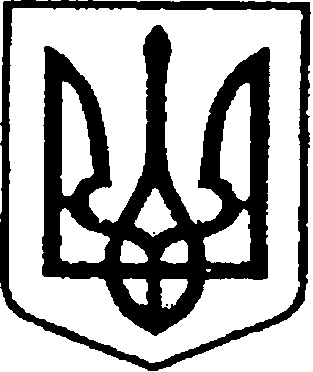 УКРАЇНАЧЕРНІГІВСЬКА ОБЛАСТЬМІСТО НІЖИНМ І С Ь К И Й  Г О Л О В А  Р О З П О Р Я Д Ж Е Н Н Явід    30.07.2019 р.                              м. Ніжин	                                        №186  Про затвердження  відповідальнихосіб з впровадження проекту «Капітальний ремонт шляхом проведення комплексної термомодернізації об’єкту Ніжинська загальноосвітня школа I-III ст. № 10Ніжинської міської ради Чернігівської обл.за адресою м. Ніжин, вул. Московська, 54»        Відповідно до статей 42, 59  Закону України "Про місцеве  самоврядування в  Україні», Регламенту виконавчого комітету Ніжинської міської ради Чернігівської області VІІ скликання, затвердженого рішенням виконавчого комітету  Ніжинської міської ради Чернігівської області VІІ скликання  від 11.08.2016р. №220, на виконання рішення Ніжинської міської ради від 28 вересня 2018 року № 29-43/2018 «Про залучення кредиту НЕФКО», умов кредитного договору між Північною екологічною фінансовою корпорацією (НЕФКО) та Ніжинською міською радою Чернігівської області від 21 грудня 2018 року:       1. Затвердити відповідальних осіб з впровадження проекту «Капітальний ремонт шляхом проведення комплексної термомодернізації об’єкту Ніжинська загальноосвітня школа I-III ст. № 10 Ніжинської міської ради Чернігівської обл. за адресою м. Ніжин, вул. Московська, 54», згідно додатку.       2. Відділу з питань діловодства  та роботи зі зверненнями громадян   (Остапенко С.В.) забезпечити ознайомлення з даним розпорядженням відповідальних осіб, відповідно до напрямку.      4. Відділу    інвестиційної    діяльності  та   розвитку    інфраструктури    (Ворона Д.П.) забезпечити оприлюднення даного розпорядження на сайті Ніжинської міської ради.  5. Контроль за виконанням даного розпорядження покласти на першого заступника   міського  голови з питань діяльності    виконавчих   органів   ради   Олійника Г.М.        Міський голова     	    		                                        А.В. Лінник СПИСОК відповідальних осіб з впровадження проекту «Капітальний ремонт шляхом проведення комплексної термомодернізації об’єкту Ніжинська загальноосвітня школа I-III ст. № 10 Ніжинської міської ради Чернігівської обл. за адресою м. Ніжин, вул. Московська, 54»Перший заступник міського головиз питань діяльності виконавчих органів ради                                       Г.М. ОлійникДодаток 	до розпорядження міського головивід 30.07. 2019 року  №186 № п/пП.І.Б.ПосадаТелефон1.Олійник Григорій Миколайовичперший заступник міського голови з питань діяльності виконавчих органів ради(067) 276-18-672.Ворона Денис Павловичначальник відділу інвестиційної діяльності та розвитку інфраструктури виконавчого комітету Ніжинської міської ради(098) 738-98-203.Плетньова Тетяна Олександрівнаголовний спеціаліст сектору з питань інвестиційної та зовнішньоекономічної діяльності відділу інвестиційної діяльності та розвитку інфраструктури виконавчого комітету Ніжинської міської ради(068) 377-17-734.Дзюба Сергій Петровичзаступник міського голови з питань діяльності виконавчих органів ради(069) 570-91-865.Писаренко Людмила Віталіївнаначальник фінансового управління Ніжинської міської ради (068) 107-02-766.Крапив’янський Станіслав Миколайовичначальник управління освіти Ніжинської міської ради, заступник голови тендерного комітету(096) 227-54-267.Примушко Алла Григорівнаспеціаліст централізованої бухгалтерії управління освіти Ніжинської міської ради, заступник голови тендерного комітету(096) 612-30-728.Кубрак Віталій Михайловичдиректор ТОВ «Творець»(067) 960-24-309.Нагорний Володимир Івановичособа, що здійснює технічний нагляд(097) 476-02-4710.Удовик Андрій особа, що здійснює авторський нагляд(063) 332-23-3611.Кульбіда Сергій Володимировичзаступник директора з господарчої частини Ніжинської ЗОШ I-III ст. № 10(068) 814-14-0912.Сіренко Світлана Анатоліївназаступник начальника управління житлово-комунального господарства та будівництва(068) 814-04-1213.Кириченко Сергій Анатолійовичінженер-енергетик управління освіти Ніжинської міської ради(068) 237-94-51